Protein Synthesis Notes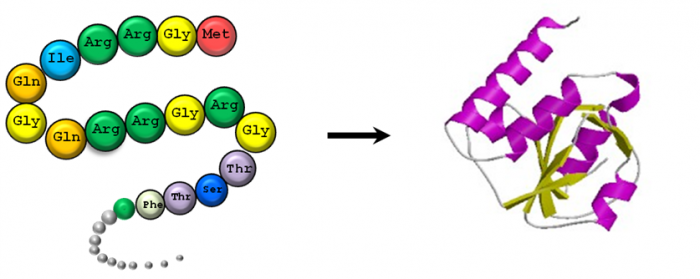 Proteins and Protein Structure1)  Proteins-2) Elements that make up Proteins:3) Monomer that makes up proteins (draw basic structure):  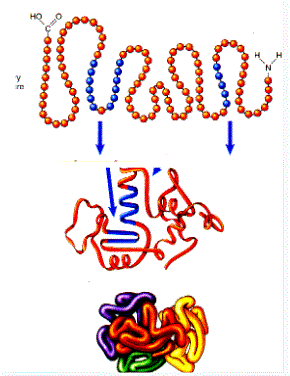 4) How many types of monomers are there?5) Structure of Proteins:6) Types and function (list all 5):Enzymes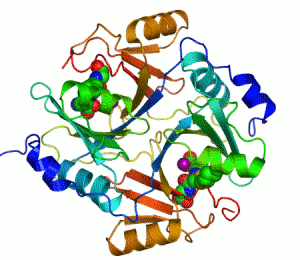 1) Reactants-2) Products-3) Catalyst-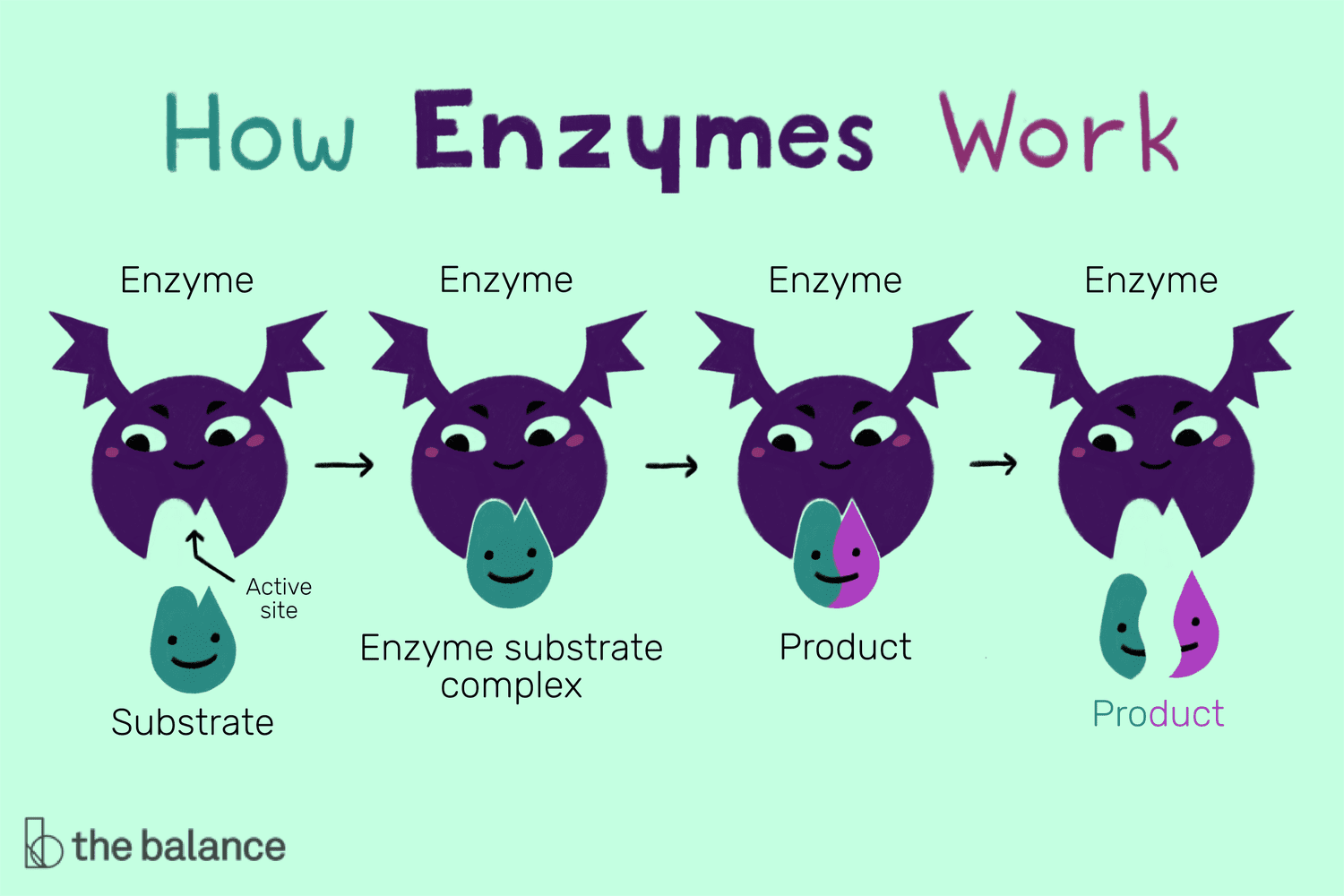 4) Enzyme:5) MOST ENZYMES ARE ___________________________6) Substrate-7) Active Site of Enzyme-8) Enzymes fit their substrates like a _________________ and _________________9) Enzyme-substrate complex-10) Factors that affect enzymes1)2)3)Protein Synthesis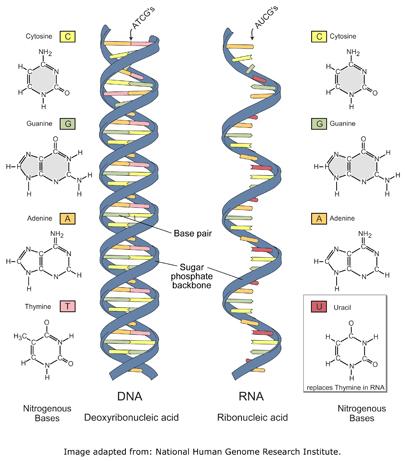 1) protein synthesis-2) gene-RNA (Main player in protein synthesis)  1) Ribonucleic Acid (RNA) is a type of ___________________ ___________________.2) Ways RNA is different from DNA:		1.		2.3.3) 4 Bases in RNA		1.		2.		3.		4.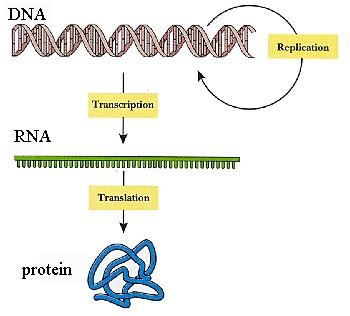 Protein Synthesis Main PartsBasic Steps in Protein Synthesis 1.2.Transcription 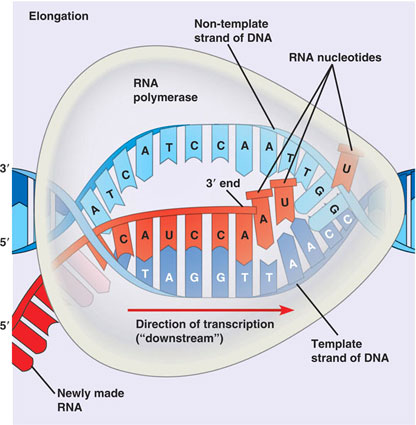 1) Location of transcription-2) Objective of transcription-3) mRNA-4) Steps of Transcription1. 2. 3.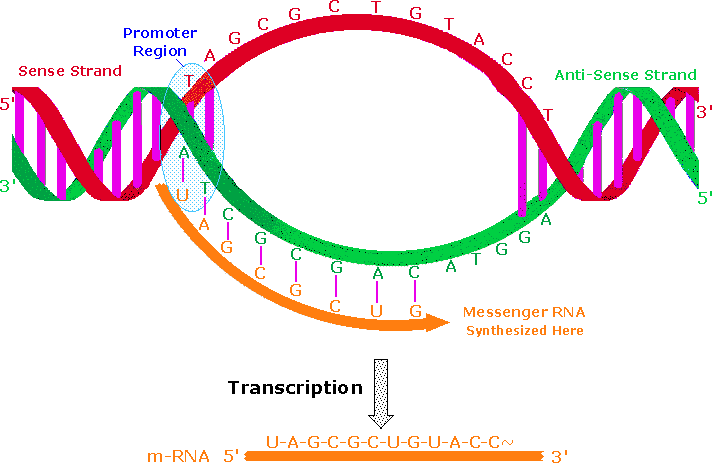 5) Practice TranscriptionDNA: ACGGATGmRNA: mRNA Editing1) Introns-	“_____________ _______ _________”2) Exons-3) Introns-4) After editing, where does the mRNA transcript go?The Code1) Codon2) genetic code- the amino acids and “start” and “stop” signals that are coded for by each of the possible 64 mRNA codons (see figure below)Example: UUU codes for Phenylalanine3) What does GAG code for?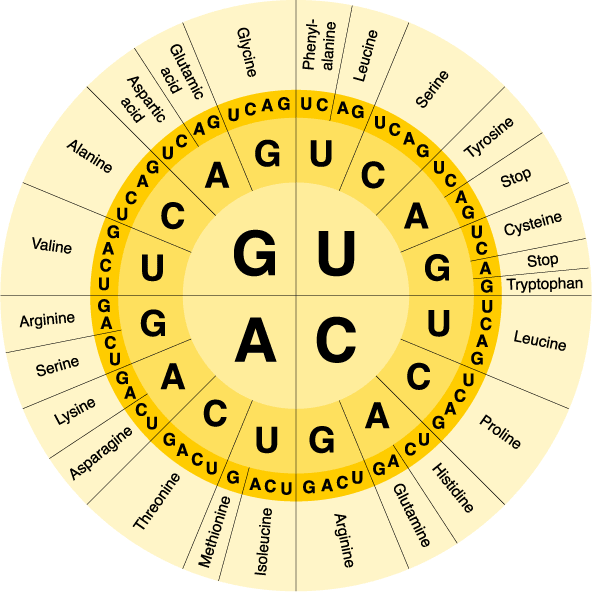 Start at center and go out to decipher codeMake sure you have mRNA first!!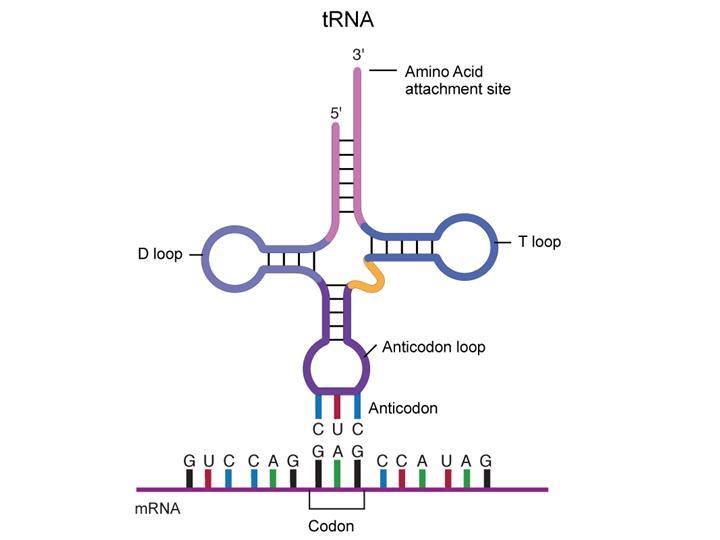 Translation1) Location of translation-2) Objective of translation-3) Important molecules for Translation	1. tRNA-	2. rRNA-4) Steps of Translation	1. 	2. 	3.  	4.   	5.  5) The first amino acid in a protein is always ______________.	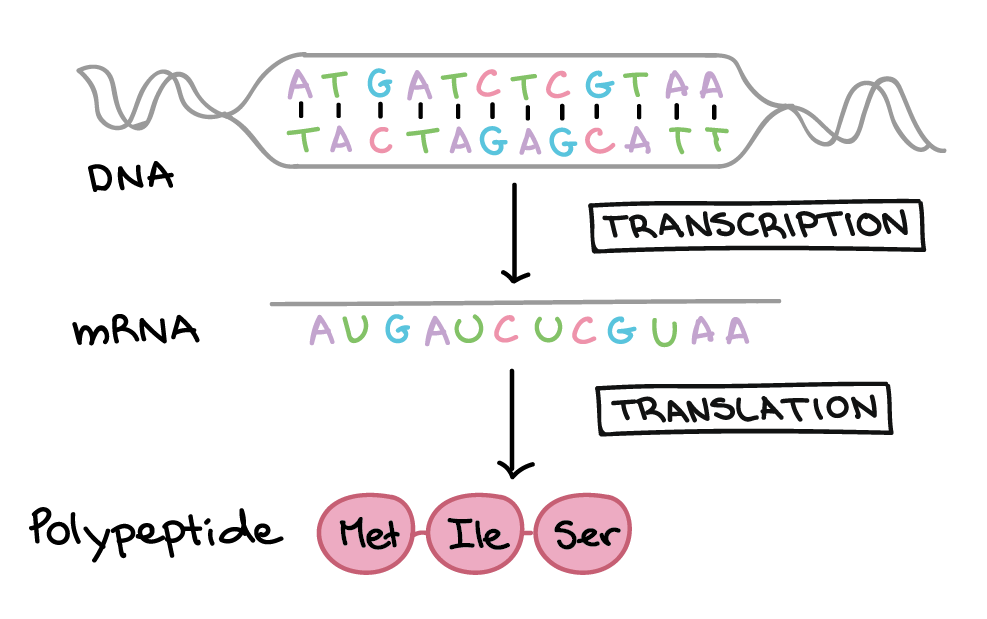 6) The first codon read on the mRNA is always __________________.7) Practice:DNA:    TAC GTA  CCT  AAT  TGA ATTmRNA: amino acid sequence: 